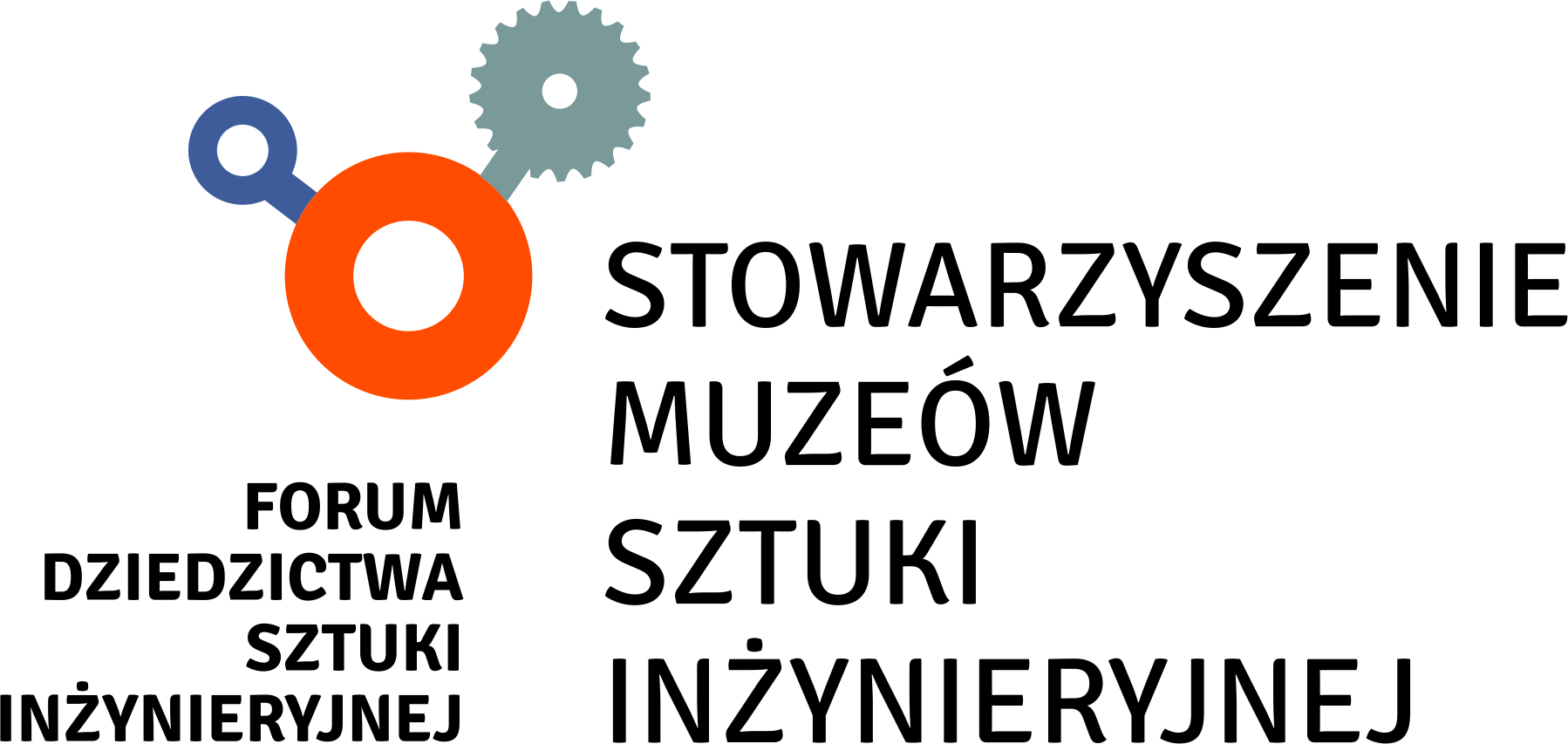 Formularz zgłoszenia uczestnictwa w XII spotkaniu Forum Dziedzictwa Sztuki Inżynieryjnej w Gdańsku pt. „Dziedzictwo Stoczni Gdańskiej”, 18-19 czerwca 2021 rokuStowarzyszenie Muzeów Sztuki Inżynieryjnej wraz z Narodowym Muzeum Morskim w Gdańsku zapraszają na XII spotkanie Forum Dziedzictwa Sztuki Inżynieryjnej w Gdańskupt. „Dziedzictwo Stoczni Gdańskiej”, 18-19 czerwca 2021 rokuNiezbędne informacje:
Miejsce i termin Konferencji: 
Narodowe Muzeum Morskie  w Gdańsku, Ołowianka 9-13, 80-751 Gdańsk18-19 czerwca 2021 r.Udział w spotkaniu jest bezpłatny, Organizatorzy nie zapewniają noclegu. 
Ilość miejsc jest ograniczona. Decyduje termin nadesłania zgłoszenia. Zgłoszenia przyjmowane są do 18 listopada 2019 roku. 
Wszelkie informacje dot. spotkania (w tym również program) można uzyskać kontaktując się z Organizatorem – e-mail: aw.felinski@muzeumtechniki.eu lub na stronie internetowej www.smsi.com.pl
Działanie realizowane przy wsparciu Narodowego Instytutu Muzealnictwa i Ochrony Zbiorów.

Wymagane * *Regulamin Regulamin udziału w XII spotkaniu Forum Dziedzictwa Sztuki Inżynieryjnej w Gdańsku pt. „Dziedzictwo Stoczni Gdańskiej”, 18-19 czerwca 2021 rokuI. Postanowienia ogólne
§1
1. Organizatorem XII spotkanie Forum Dziedzictwa Sztuki Inżynieryjnej w Gdańsku pt. „Dziedzictwo Stoczni Gdańskiej”, zwanego dalej Spotkaniem, jest Stowarzyszenie Muzeów Sztuki Inżynieryjnej z siedzibą w Bydgoszczy (85-006), ul. Gdańska 4, wpisane do Krajowego Rejestru Sądowego pod numerem 0000632095, NIP: 5542940558 zwane dalej Organizatorem.
2. Współorganizatorem Spotkania jest NMM w Gdańsku, Ołowianka 9-13, 80-751 Gdańsk. 
3. Wydarzenie jest realizowane przy wsparciu Narodowego Instytutu Muzealnictwa i Ochrony Zbiorów.
4. Spotkanie odbędzie się w dniach 18-19 czerwca 2021 roku w Gdańsku: w Narodowym Muzeum Morskim w Gdańsku, Ołowianka 9-13, 80-751 Gdańsk
§2
1. Komunikaty oraz informacje dotyczące spotkania będą publikowane na stronie www.smsi.com.pl, a wszelkie pytania dotyczące Spotkania należy kierować drogą elektroniczną na adres: aw.felinski@muzeumtechniki.eu. Organizator zastrzega sobie prawo do odpowiadania na zadane pytania oraz kontaktowania się z uczestnikami telefonicznie, na wskazany przez uczestnika numer telefonu lub za pośrednictwem poczty e-mail, na wskazany adres mailowy.
2. Uczestnikami Spotkania mogą być osoby fizyczne, pełnoletnie. Organizator nie ponosi żadnej odpowiedzialności za uszczerbek na zdrowiu lub szkodę majątkową u osób, które wprowadziły Organizatora w błąd, co do swojej pełnoletniości.
§3
1. Celem spotkania jest przybliżenie działalności Forum Dziedzictwa Sztuki Inżynieryjnej, ze szczególnym uwzględnieniem problematyki procesów rewitalizacji.
2. Akceptacja niniejszego Regulaminu oznacza, że Uczestnik:
a. został poinformowany przez Organizatora o sposobie przeprowadzania Spotkania, czasie jego trwania oraz treści niniejszego Regulaminu i akceptuje warunki określone przez Organizatora,
b. akceptuje wszelkie warunki, zasady i regulaminy obowiązujące na terenie miejsc Spotkania, zobowiązując się do przestrzegania zasad bezpieczeństwa obowiązujących na tych terenach.
II. Warunki uczestnictwa w Spotkaniu
§4
1. Uczestnicy Spotkania, przechodząc pomyślnie proces rejestracji, zyskują status Słuchacza. 
2. Szczegółowe informacje dotyczące przebiegu udziału w Spotkaniu zostaną ogłoszone Uczestnikom zgodnie z postanowieniami §2, przy czym:
a. warunkiem zgłoszenia chęci uczestnictwa w Spotkaniu jest dokonanie rejestracji,
b. rejestracja odbywać się będzie za pośrednictwem formularza rozsyłanego drogą elektroniczną,
c. rejestracja będzie polegać na wypełnieniu formularza zgłoszeniowego, który przekazany zostanie do Organizatora. 
d. liczba miejsc dla Uczestników jest ograniczona,
e. o uczestnictwie decyduje kolejność zgłoszeń,
f. rejestracja trwa do 14 czerwca 2021 roku,
g. o wynikach rejestracji każdy Uczestnik zostanie poinformowany mailowo.
3. Wysyłając zgłoszenie Uczestnik oświadcza, że nie istnieją żadne przeciwwskazania, w tym dotyczące jego zdrowia, które mogłyby mieć wpływ na możliwość udziału w Spotkaniu (w szczególności choroby przewlekłe, bądź wymagające zapewnienia specjalistycznej opieki medycznej, bądź konieczność hospitalizacji) oraz że jest w stanie pod względem zdrowotnym wziąć udział w Spotkaniu.
4. Uczestnik nie może dochodzić względem Organizatora żadnych roszczeń, związanych z pogorszeniem stanu zdrowia podczas trwania Spotkania, jeśli nastąpił on w wyniku niepoinformowania Organizatora o istnieniu okoliczności wskazanych w §2 ust. 2, podania w tym zakresie nieprawdziwych informacji lub wprowadzenia Organizatora w błąd.
5. Organizator nie ponosi odpowiedzialności za szkody osobiste i majątkowe, które mogą wystąpić przed, w trakcie lub po zakończeniu Spotkania.
6. Zabrania się uczestniczenia w Spotkaniu osobom pod wpływem alkoholu lub środków odurzających oraz ich spożywania w trakcie.
7. Zabrania się wszelkich działań powodujących lub mogących spowodować wprowadzenie w błąd Organizatora lub innych uczestników rejestracji, zakłócanie prawidłowości przebiegu rejestracji lub naruszenie jej bezpieczeństwa. Działania takie będą skutkować natychmiastową dyskwalifikacją. Decyzję o dyskwalifikacji podejmuje Organizator.
8. Organizator ma prawo dowolnego wydłużenia lub skrócenia czasu trwania rejestracji, w szczególności w przypadku tymczasowej awarii serwera.
9. Organizator nie ponosi odpowiedzialności za brak możliwości przekazania pytań przez system rejestracyjny, w tym w szczególności w sytuacji nadmiernego obciążenia, awarii serwisu, bądź innych nieprzewidywalnych okoliczności.
III. Uczestnik – Słuchacz
§5
1. Udział w spotkaniu jest całkowicie dobrowolny i bezpłatny. Organizator zapewnia częściowe wyżywienie podczas trwania Spotkania oraz możliwość korzystania z atrakcji dodatkowych (zwiedzanie); (bez noclegu).
2. Rejestracji należy dokonać do dnia 14 czerwca 2021 roku.
IV. Rezygnacja z uczestnictwa
§ 6
1. Zgłoszenie rezygnacji z uczestnictwa w Konferencji należy dokonać na adres email: aw.felinski@muzeumtechniki.eu 
V. Zgody i prawa
§ 7
1. Prelegenci wyrażają indywidualną, pisemną zgodę na przekazanie Organizatorowi swoich danych osobowych, danych biograficznych i wizerunku w procesie rejestracji oraz na udostępnienie podczas Spotkania i na wykorzystywanie ich w działaniach z nim związanych.
2. Prelegenci i Słuchacze wyrażają zgodę na utrwalenie i wykorzystanie ich wizerunku oraz zarejestrowanych materiałów z ich udziałem, w tym również udzielonych wywiadów w czasie trwania Spotkania, jak i po jej zakończeniu w celu prowadzenia działań promocyjno-marketingowych przez Organizatora.
3. Uczestnicy nie otrzymują wynagrodzenia z tytułu wykorzystania wyżej wymienionych materiałów przez Organizatora.
4. Osoby rejestrujące się mogą zgłaszać uwagi, reklamacje i zastrzeżenia do przebiegu rejestracji, w formie e-maila na adres aw.felinski@muzeumtechniki.eu , najpóźniej w terminie 3 dni od zakończenia rejestracji. Wszystkie zgłoszenia zostaną rozpatrzone przez Organizatora w terminie 3 dni roboczych, a o uznaniu ich zasadności lub bezzasadności uczestnicy zostaną powiadomieni za pośrednictwem poczty elektronicznej.
5. Ocena przesłanych przez Uczestników uwag, reklamacji i zastrzeżeń nastąpi w oparciu o wartość merytoryczną oraz poprzez umotywowanie chęci uczestnictwa w Spotkaniu.
6. Organizator nie ponosi odpowiedzialności za brak możliwości przekazania uwag, reklamacji i zastrzeżeń przez system rejestracyjny, w tym w szczególności w sytuacji nadmiernego obciążenia, awarii serwisu, bądź innych nieprzewidywalnych okoliczności.
§8
1. Organizator nie zwraca żadnych kosztów ponoszonych przez Uczestników w związku z uczestnictwem w Spotkaniu, w szczególności nie zapewnia zwrotu kosztów za przejazd oraz nocleg.
2. Organizator nie ponosi odpowiedzialności za brak możliwości zgłoszenia się przez Uczestnika na spotkanie lub za brak możliwości przekazania danych osobowych z przyczyn niezależnych od Organizatora.
§9
1. Zgodnie z art. 13 ust. 1 i ust. 2 ogólnego rozporządzenia o ochronie danych osobowych (RODO) z dnia 27 kwietnia 2016 r. Organizator informuję, iż:
a. administratorem danych osobowych Uczestnika jest Stowarzyszenie Muzeów Sztuki Inżynieryjnej, ul. Gdańska 4, 85-006 Bydgoszcz;
b. dane osobowe przetwarzane będą w celu dokonania niezbędnych czynności związanych z udziałem w Spotkaniu na podstawie art. 6 ust 1 pkt b RODO.
c. odbiorcą danych osobowych będą osoby prowadzące rejestrację oraz goście konferencji.
2. Dane osobowe będą przechowywane do czasu zakończenia Spotkania, nie dłużej niż do 30 listopada 2019 roku;
3. Uczestnik posiada prawo dostępu do treści swoich danych oraz prawo ich sprostowania, usunięcia, ograniczenia przetwarzania, prawo do przenoszenia danych, uzyskania kopii, prawo wniesienia sprzeciwu, prawo do cofnięcia zgody w dowolnym momencie bez wpływu na zgodność z prawem przetwarzania, którego dokonano na podstawie zgody przed jej cofnięciem;
4. Uczestnik ma prawo wniesienia skargi do Prezesa UODO gdy uzna, iż przetwarzanie danych osobowych narusza przepisy ogólnego rozporządzenia o ochronie danych osobowych z dnia 27 kwietnia 2016 r.;
5. Podanie przez Uczestnika danych osobowych jest warunkiem zawarcia umowy, rozumianym jako potwierdzenie uczestnictwa w Spotkaniu. Uczestnik jest zobowiązany do ich podania, a konsekwencją niepodania danych osobowych będzie nieukończony prawidłowo proces rejestracji. Dane nie będą profilowane, ani przekazywane do kraju trzeciego.
VI. Postanowienia końcowe
§ 10
1. Warunkiem uczestnictwa w Spotkaniu jest zaakceptowanie niniejszego Regulaminu.
2. Postanowienia niniejszego Regulaminu są wyłączną podstawą prowadzenia spotkania, a ich wykładnia i interpretacja należy wyłącznie do Organizatora.
3. Niniejszy Regulamin będzie dostępny do wglądu na stronie internetowej www.smsi.com.pl.
4. Organizator zastrzega sobie prawo zmiany zasad i programu, w tym treści niniejszego Regulaminu. Zmiany te obowiązują od momentu opublikowania ich na stronie internetowej www.smsi.com.pl.
5. Wszelkie spory wynikłe z tytułu wykonania zobowiązań związanych z niniejszą Konferencją będą rozstrzygane przez Sąd właściwy, według siedziby Organizatora.
6. Postanowienia niniejszego Regulaminu podlegają przepisom prawa polskiego. W kwestiach nieuregulowanych niniejszym Regulaminem stosuje się przepisy polskiego prawa powszechnie obowiązującego.
7. Uczestnicy ponoszą pełną odpowiedzialność za zgodność z prawdą podanych danych w związku ze spotkaniem. Uczestnicy ponoszą odpowiedzialność w szczególności za podanie nieprawdziwych lub nieaktualnych danych kontaktowych, które utrudniają lub uniemożliwiają skontaktowanie się przez Organizatora z Uczestnikiem.
8. Organizator nie ponosi odpowiedzialności za skutki podania przez Uczestnika nieprawdziwych danych lub danych innej osoby.
9. Organizator nie ponosi odpowiedzialności za opóźnienia lub jakiekolwiek przeszkody w komunikacji z Uczestnikami wynikające z przyczyn od niego niezależnych.Imię i nazwisko * *Instytucja * *Adres e-mail, na który zostanie wysłane potwierdzenie rejestracji * *